INDICAÇÃO Nº 1402/2021Sugere ao Poder Executivo Municipal à manutenção e troca de lâmpada queimada em poste, localizado na Rua João Matheus Sobrinho, defronte ao nº 207, no bairro Jardim Conceição, neste município.Excelentíssimo Senhor Prefeito Municipal, Nos termos do Art. 108 do Regimento Interno desta Casa de Leis, dirijo-me a Vossa Excelência para sugerir ao setor competente que, promova à manutenção e troca de lâmpada queimada em poste, localizado na Rua João Matheus Sobrinho, defronte ao nº 207, no bairro Jardim Conceição, neste município.Justificativa:Este vereador foi procurado pelos munícipes do bairro Jardim Conceição, solicitando a troca de lâmpada no referido local, pois a mesma já esta queima há mês, causando insegurança á população.Plenário “Dr. Tancredo Neves”, em 11 de abril de 2021.JESUS                 Valdenor de Jesus G. Fonseca	   -Vereador-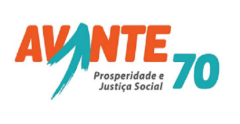 